Scenariusz zajęć zdalnych dla grupy TygryskiOpracowały: Patrycja Pietras, Sylwia GolińskaTemat zajęć:  Balonowe głowy Cele główne:rozwijanie sprawności fizycznejCele szczegółowe:Dziecko:uczestniczy w zabawach ruchowychuważnie słucha wierszaodgaduje dźwięki z otoczenia Metody pracy:czynnesłowneoglądowaPomoce dydaktyczne: wiersz, filmik z zabawami ruchowymi, monety, klucze, łyżki, pokrywki, karty pracy, klej, nożyczki, kredki.Przebieg zajęćSłuchanie wiersza Jadwigi Koczanowskiej Ufoludki. W piaskownicy za przedszkolem wylądował srebrny spodek, a ze spodka już po chwili ufoludki wyskoczyły. Małe, zwinne i zielone, mądre i zaciekawione, wymierzyły i zbadały ławki, piłki, trawnik cały. Odleciały Mleczną Drogą na planetę Togo-Togo. Został po nich pył magiczny, taki był mój sen kosmicznyRozmowa na temat wierszaCo wylądowało w piaskownicy?Jak wyglądały ufoludki?Na jaką planetę odleciały ufoludki?Zabawa ruchowa „Podróż po planetach”https://youtu.be/SCMAcaNwGwoĆwiczenia słuchowe Co to za dźwięki?Rozpoznawanie odgłosów wydawanych przez metalowe przedmioty, takie jak np. monety, klucze, łyżki, pokrywki. Rodzic pokazuje zgromadzone przedmioty. Dzieci je nazywają, określają, do czego one służą. Przedstawienie dźwięków, jakie wydają te przedmioty; rozpoznawanie ich przez dzieci, schowane za parawanem lub odwrócone tyłem do źródła dźwięku.Zabawa ruchowa – Podróż rakietą. Rodzic wyznacza miejsca startu i mety – lądowania. Dzieci są rakietami. Na podany sygnał rakiety startują – dzieci wykonują umowne ruchy w coraz szybszym tempie, a następnie biegają za rodzicem, czyli podróżują w kosmosie. Po wykonaniu jednego okrążenia lądują – przykucają i czekają. Rodzic powtarza zabawę kilka razy. Wskaż na obrazku palcem drogę rakiety na Ziemię. Następnie za pomocą kredki ulubionego koloru narysują wyznaczoną drogę zał.1Wytnij figury geometryczne, ułóż z nich rakietę oraz pokoloruj według wzoru. zał.1 Zał.1 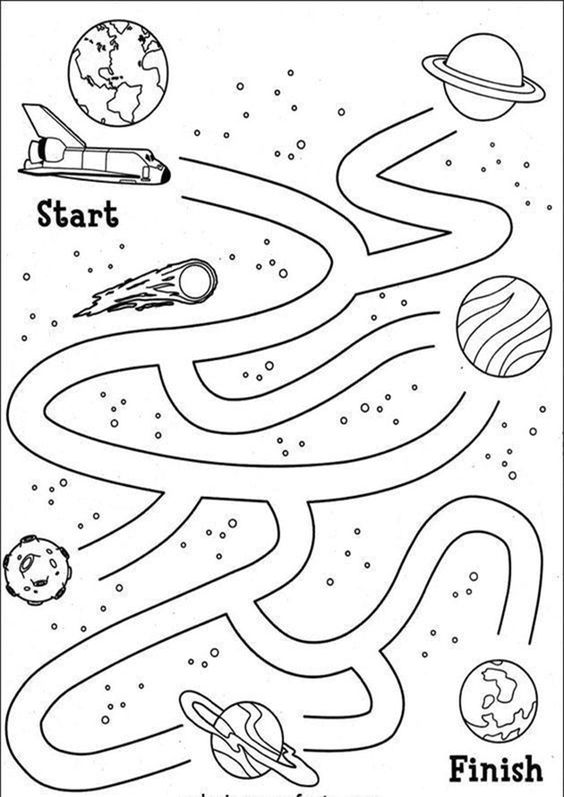 Zał. 2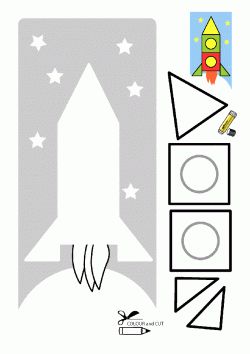 